 ОПРОСНЫЙ ЛИСТдля расчета пластинчатого теплообменникаЗаполненные опросные листы отправлять по адресу        mail@brant.ru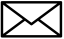 ОбъектОрганизацияИННРоль организации проектная   торговая   монтажная   заказчик   эксплуатация проектная   торговая   монтажная   заказчик   эксплуатация проектная   торговая   монтажная   заказчик   эксплуатацияКонтактное лицоТелефонE-mailНазначение теплообменника:   Отопление  Отопление  ГВС  ГВС  ГВС Вентиляция Вентиляция Вентиляция  Технология  Технология  Теплый пол  Теплый пол  Теплый полТепловая нагрузкаТепловая нагрузкаТепловая нагрузкаТепловая нагрузкакВткВтСхема подключения теплообменника ГВС:Схема подключения теплообменника ГВС:Схема подключения теплообменника ГВС:Схема подключения теплообменника ГВС:Схема подключения теплообменника ГВС:Схема подключения теплообменника ГВС:Схема подключения теплообменника ГВС:Схема подключения теплообменника ГВС:Схема подключения теплообменника ГВС: Одноступенчатая параллельная Одноступенчатая параллельная Одноступенчатая параллельная Одноступенчатая параллельная Одноступенчатая параллельная Одноступенчатая параллельная Одноступенчатая параллельная Одноступенчатая параллельная Одноступенчатая параллельная Двухступенчатая смешанная Моноблок Раздельные ступени Двухступенчатая смешанная Моноблок Раздельные ступениТепловая нагрузка  системы отопленияТепловая нагрузка  системы отопленияТепловая нагрузка  системы отоплениякВт Двухступенчатая смешанная Моноблок Раздельные ступени Двухступенчатая смешанная Моноблок Раздельные ступениРасход обратной воды от системы отопленияРасход обратной воды от системы отопленияРасход обратной воды от системы отоплениям³/часГреющая среда Вода Вода Вода Вода Вода Вода ВодаГреющая среда Этиленгликоль  Этиленгликоль  Этиленгликоль  Этиленгликоль %%Греющая среда Пропиленгликоль Пропиленгликоль Пропиленгликоль Пропиленгликоль%%Греющая среда Другое ДругоеТемпературные графики теплосети:Зимний режим(без учета срезки)Зимний режим(с учетом срезки)Зимний режим(с учетом срезки)Летний режим(точка излома)Летний режим(точка излома)Температура подающего теплоносителя Т1ºСºСТемпература обратного теплоносителя Т2ºСºСРасходРасходРасходРасходм³/часм³/часДопустимые потери напора в теплообменникеДопустимые потери напора в теплообменникеДопустимые потери напора в теплообменникеДопустимые потери напора в теплообменникем.в.ст.м.в.ст.Нагреваевая среда Вода Вода ВодаНагреваевая среда Этиленгликоль %Нагреваевая среда Пропиленгликоль%Нагреваевая среда ДругоеНачальная температураНачальная температураºСКонечная температураКонечная температураºСРасходРасходм³/часДопустимые потери напора в теплообменникеДопустимые потери напора в теплообменникем.в.ст.Требования к теплообменникуТребования к теплообменникуТребования к теплообменникуЗапас поверхности нагрева%Максимальное рабочее давлениеатм.Максимальная рабочая температураºСПримечание:      Примечание:      Примечание:      